RICHIESTA CONTRASSEGNO EUROPEO PER DISABILI(ai sensi dell'art.381 D.P.R. n.495/92 come modificato dal D.P.R. 151/2012, s.m.i.) Il//a (cognome) _________________________ (nome)  _______________________                                                             consapevole delle conseguenze penali cui soggiace chi rilascia dichiarazioni mendaci (vds. Codice Penale e leggi speciali in materia), giusto quanto previsto dell'art.76 D.P.R. 445/2000,DICHIARA di essere nato/a a  _________________________________ Prov. (___) il ___________________                    e  residente a  ESANATOGLIA  in  Via/P.za __________________________________N.______       Tel.______________________ Cell. ____________________Codice Fiscale ________________Email:________________________________PEC:_____________________________________CHIEDE  il rilascio del contrassegno di parcheggio per disabili di cui alla figura V4 dell'art.381 D.P.R. 495/92 (così come modificato dal D.P.R. 151 del 30 luglio 2012 s.m.i.), specificando che trattasi di:    Primo rilascio  (allego certificato originale del medico legale ASL o verbale  L. 104/92)  Rinnovo del PASS N. _____(allego certificato del medico curante o verbale di L.104 e  contrassegno scad.)  Contrassegno Temporaneo   (allego certificato originale del medico legale ASL)  Duplicato del PASS N. ______(allego  contrassegno deteriorato o illeggibile)  Nuovo Contrassegno causa smarrimento/furto allego denuncia furto/smarrim.            presentata  alle  forze di Polizia)  DELEGA Il/  (cognome) _________________________________(nome)________________________________                                                                nato/a a __________________________ Prov. (_____) il _____________  e  residente a  ______________________ Prov. (____) Via/P.zza ____________________________ N. ______ Tel./Cell.____ __________________________     EMAIL:___________________________________________   PEC:_______________________________________                       a presentare la richiesta  a ritirare per mio conto il relativo contrassegno.  ALLEGAcertificazione  medico legale  prevista,  attestante la  impedita o ridotta capacità di deambulazione;n. 2 fototessera recenti (ed uguali) del richiedente  (N.B.:  foto a viso scoperto e senza occhiali)  ; copia documento di identità del   richiedente e dell’eventuale  delegato . Esanatoglia, lì __________ Il RICHIEDENTE___________________________(firma per esteso e leggibile)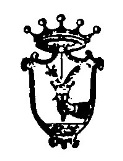 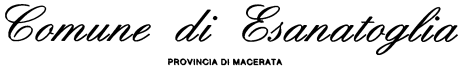 POLIZIA  LOCALE IL  COMANDANTE DELLA POLIZIA LOCALEVISTA l’istanza che precede e la documentazione ad essa allegata;    VISTO  l’art. 381 (e s.m.i.)  del regolamento di attuazione del Codice della Strada, RILASCIAA______________________________________________________ sopra generalizzato,  il  PASS   N.__________ .  	A termine esigenza il contrassegno in parola dovrà essere  restituito a questo Comando.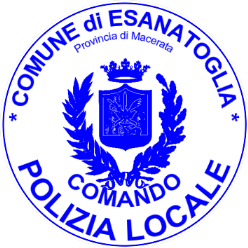 Esanatoglia, lì ______________		                                                                   											IL COMANDANTE	 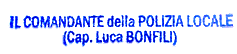 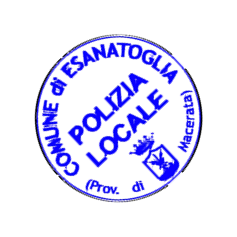 